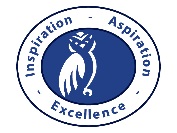 Parent Forum MinutesThursday 09.12.2021Attendees: J Brewis, C Gittins, C Foskett, N Mitchell-Charman, W Calver.Agenda ItemsActions1.How effective you feel our approach to early reading and phonics is.Parents feel our approach is effective, the activities shared during lockdown were effective and engaging.  Children change their books on the advice of the teacher when the teacher feels the child is ready for a new one, this may not be as soon as the book has been read (as there are many other activities that can be done with the book after reading it once). 2. Our approach to reading for pleasure and ideas to improve this.Parents want to ensure that class libraries are well stocked with a wide array of different books for children to read.As children progress through the school, some of the books do not count to Accelerated Reader word counts.Some children would benefit from more challenging texts in class libraries (with a broader ZPD)3. How well you feel that your child is represented within the books they bring home to read. (The diversity of the books we have).Parents felt children were well represented.5. AOBNorovirus outbreakParents felt the outbreak was very well handled and we happy that the school did not need to close any year groups.Nursery gates opening timesClarity sought over the Nursery gates opening times, there were occasions when they were not opened on time.Clarity on the ABA roleParents wanted clarification of the roles and approach, JB assured them that some overly zealous children had been spoken to and their roles carefully explained, no further incidents since then.School Uniform and PE kit Parents were concerned that some uniform and PE kit expectations seem to have slipped recently. JB to speak with teachers to ensure high standards are kept.JB to liaise with Reading Lead regarding more challenging texts for the school library.JB to liaiase with premises manager and check automatic gate unlocking times JB to continue to work with the ABA team and ensure they are effective in their roles.